lMADONAS NOVADA PAŠVALDĪBA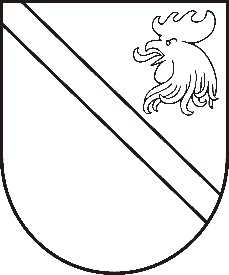 Reģ. Nr. 90000054572Saieta laukums 1, Madona, Madonas novads, LV-4801 t. 64860090, e-pasts: pasts@madona.lv ___________________________________________________________________________MADONAS NOVADA PAŠVALDĪBAS DOMESLĒMUMSMadonā2020.gada 27.augustā								           Nr.343									     (protokols Nr.18, 20.p.)Par pirmsskolas skolotāju palīgu darba samaksas paaugstināšanu Madonas novada pašvaldības izglītības iestādēs	Saistībā ar zemākās algas likmes paaugstināšanu pirmskolas izglītības skolotājiem no EUR 750,00 uz EUR 790,00 ar 01.09.2020., Izglītības nodaļa rosina darba algas likmi paaugstināt arī pirmsskolas izglītības skolotāju palīgiem, lai nodrošinātu kvalitatīvu jaunā izglītības satura īstenošanu, sekmēt skolotāju palīgu iesaistīšanos izglītības darbā un atbalsta sniegšanā mācību procesā bērniem ar individuālām vajadzībām.Noklausījusies sniegto informāciju, atklāti balsojot: PAR – 17 (Andrejs Ceļapīters, Artūrs Čačka, Andris Dombrovskis, Zigfrīds Gora, Antra Gotlaufa, Artūrs Grandāns, Gunārs Ikaunieks, Valda Kļaviņa, Agris Lungevičs, Ivars Miķelsons, Valentīns Rakstiņš, Andris Sakne, Rihards Saulītis, Inese Strode, Aleksandrs Šrubs, Gatis Teilis, Kaspars Udrass), PRET – NAV,  ATTURAS – NAV,  Madonas novada pašvaldības dome NOLEMJ:1. Noteikt, ka pirmskolas skolotāja palīga, profesijas kods 531201, 1 amata vienības amatalgas likme tiek paaugstināta: 1.1.  no  470,00 mēnesī uz EUR 550,00, ja pirmsskolas izglītības grupās izglītojamo skaits ir no 10 līdz 13 (ieskaitot), kā arī izglītojamo līdz 4 gadu vecumam grupās, kur strādā 1 pirmsskolas izglītības skolotājs un 2 skolotāja palīgi (1,5 amata vienības);1.2. no  470,00 mēnesī uz EUR 570,00, ja pirmsskolas izglītības grupās izglītojamo skaits ir 14 un vairāk izglītojamo, kā arī izglītojamo līdz 4 gadu vecumam grupās, kur strādā 1 pirmsskolas izglītības skolotājs un 2 skolotāja palīgi (1,5 amata vienības).2. Grozījumus Madonas novada pašvaldību izglītības iestāžu amatu sarakstos ieviest ar 2020.gada 1.septembri, ņemot vērā apstiprināto izglītojamo skaitu Valsts izglītības informācijas sistēmā (VIIS) uz 01.09.2020.3. Par lēmuma izpildi atbildīga Izglītības nodaļa.Domes priekšsēdētājs					         	         A.Lungevičs S.Seržāne 64860562